MARJORIE L. AND ARTHUR P. MILLER FUND 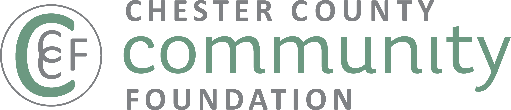 REQUEST FOR PROPOSALSFUND FOR OPEN SPACE AND THE ENVIRONMENTAcross Chester County, local citizen groups are emerging as stewards of their local land resources while other organizations with an environmental focus are forming as issue groups, non-profit agencies, and municipal land trusts. Other non-profits serve as stewards for important parcels of land being used in creative ways for education and demonstration purposes.  Each community has valuable resources that are worthy of being preserved-– streams, wetlands, green space, areas important to wildlife, scenic vistas, and areas of historic or community significance.The Chester County Community Foundation is now accepting applications for the Marjorie L. and Arthur P. Miller Fund.  One challenge grant of up to $2,500 is available each year to support a non-profit organization which provides creative solutions to open space preservation and the wise use of environmental resources. The challenge portion of this grant can be met through such diverse means as new forms of in-kind donations and volunteer support and/or new grant dollars. The Miller grant can be used for the following:The creation of a park, trail, or recreation areaA public or school-based environmental education effortResearch and publication about an important environmental issueEnvironmental enhancement and preservation of a significant siteVolunteer and leadership developmentA demonstration project with wide-use applicationSuccessful projects will be those that:Involve collaboration with environmental agencies & organizationsDemonstrate high impact relative to the dollars expendedAre of a lasting nature. Programs with a significant educational component are encouraged.   Proposals will be accepted until September 13, 2024. Upon review of the initial proposals, a site visit may be conducted of the finalists. The grant will be awarded in November.Please use the attached Grant Proposal Format to apply for the grant. Please explain how you will meet the challenge component in your grant proposal narrative. Grant applications should be submitted no later than 5:00 P.M., September 13 to:  grants@chescocf.org. Subject: Marjorie L. and Arthur P. Miller Fund Grant ApplicationFor more information, please contact Stephenie Stevens, Grants and Outreach Manager at the Chester County Community Foundation at 610-696-0501  or steph@chescocf.org  Thank you!REQUEST FOR PROPOSALSSummary Sheet (One page only) Note: If Philanthropy Network Common Grant Application is used, this Summary Sheet MUST accompany application. Please visit our website at www.chescocf.org to obtain an electronic version of this application. Date:Contact Information:Organization Name:		Contact Name:	Address:		Contact Title:			Contact E-mail:	Phone:		Fax:		Web Address:		Year Incorporated:Have you previously received the Miller Grant Award:	   Yes _   No _If “Yes”, please indicate date and amount of each grant, if any, received from the Foundation:(1) Year: __________  Amt Rec’d: $____________ 	(2) Year:__________    Amt. Rec’d $_____(3) Year:__________  Amt Rec’d: $____________ 	(4) Year:__________    Amt. Rec’d $_____ Organizational Information: Geographic Area Served (If not all of Chester County, specify primary Chester County municipalities served):Annual # of Clients & Description of Population Served:Mission Statement:Organization Description:	Annual Budget $_________________	______ # of Full-Time Equivalent Paid Staff________ % of budget for program expenses	______ # of Board Volunteers________ % of budget for administrative expenses	______ # of Active Non-Board Volunteers________ % of budget for fundraising expenses	________ # of Volunteer Hours    100      %   total Top 3-5 funding sources:Proposal Information:
Grant Amount Requested:	$_______________		Description of Grant Purpose:
MARJORIE L. AND ARTHUR P. MILLER FUNDREQUEST FOR PROPOSALSGrant Proposal NarrativePlease provide the following information clearly and concisely.Proposals of 1 or 2 pages are strongly encouraged.1.	Organization’s history, goals, key achievements and distinctiveness 2.	Funding request:Specific Chester County needs and issues addressedOrganizational impact (for general operating proposals) or project impact (for project proposals)Overall strategies to implement the organization’s mission (or project)Why it is important to fund this nowHow do you intend to meet the challenge component of this grant?3.	Timetable, with anticipated outcomes and their relevance to the nonprofit’s mission 4.	How impact and results will be demonstratedAttachmentsPlease attach the following support information:1.  Copy of 501 (c) (3) federal tax-exempt letter2.  List of Board of Directors, with their affiliations3.  Most recent annual report and financial statement, audited if available4.  Itemized organizational operating budget with actual results for prior fiscal year and current   fiscal year to date   5.  Itemized project budget (if applying for project-specific grant)Note: The Philanthropy Network Common Grant Application may be submitted with CCCF Summary Sheet.Please visit our website at www.chescocf.org to obtain an electronic version of this application.	E-mail applications are strongly encouraged.	Please send completed applications to:	grants@chescocf.org (610) 696-8045   THANK YOU!